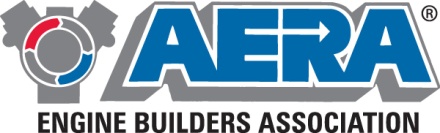 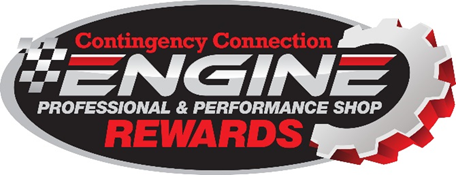 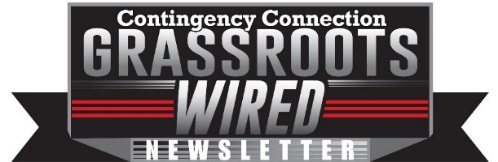 2022 AERA Engine Professional Rewards SponsorsACC PerformanceACCELAdvanced SleeveAERA Engine Builders AssociationAIR FLOW RESEARCH (AFR)ATM InnovationAUTOMETERBULLY DOG Canton Racing ProductsChamp PansCLEVITE CLOYESComp CamsDART HeadsDaytona SensorsDEDENBEAR ProductsDemon CarburetionDERALE PerformanceDIAMOND PistonsE3 Spark PlugsEagle Specialty ProductsEarl’s PerformanceEdelbrockEdelbrock BlocksElgin IndustriesElgin Push RodsERSON CamsFASTFIRMAN Power EquipmentFlowmasterG-FORCE Racing GearHamburger’s PerformanceHAWK PerformanceHolley PerformanceHooker HeadersIDIDIT Steering ColumnsINNOVATE MotorsportsJE Pistons JMS Chip & PerformanceK1 TechnologiesLiberty Performance ComponentsLINCOLN WeldersLOCKRIGHTMagnecorMAHLE Motorsports      ManleyMAXFIRE IGNITION by EdelbrockMelling Select PerformanceMELL-GEARMilodonMoser EngineeringMotive GearMr. GasketMSD Ignition Control NANO Ceramic Robertson RacingNOSOSC HeatPac SpringsPACER PERFORMANCEPainless PerformancePBM Performance ProductsPowertraxPROCAR SEATS by ScatQuick Fuel TechnologyRace GasRaceCalsRacing RadiosRenegade Race Fuel, Oil, LubricantsRichmond GearRottlerRussell Performance PlumbingSCATSCT Performance TuningSPA Technique Fire SuppressionSRP Piston KitSTACK LTDStage 8 Locking FastenersTaylor Cable ProductsTCI AutomotiveTen FactoryTHERMO-TECTrans-Dapt PerformanceTREND PerformanceUSMW HDUSMW ProfessionalWEIANDWISCO PerformanceWORLD Products